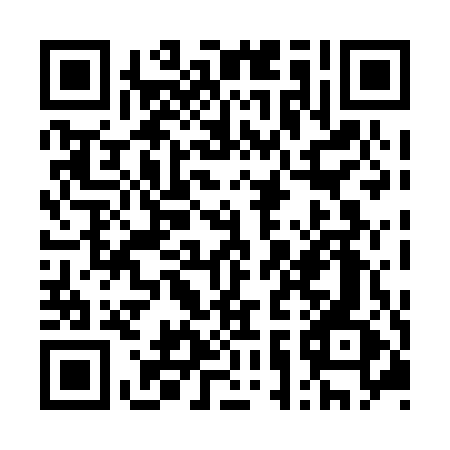 Prayer times for Upper Middle River, Nova Scotia, CanadaWed 1 May 2024 - Fri 31 May 2024High Latitude Method: Angle Based RulePrayer Calculation Method: Islamic Society of North AmericaAsar Calculation Method: HanafiPrayer times provided by https://www.salahtimes.comDateDayFajrSunriseDhuhrAsrMaghribIsha1Wed4:125:491:016:028:139:512Thu4:105:481:016:038:149:533Fri4:085:461:016:048:159:554Sat4:065:451:006:058:179:565Sun4:045:431:006:068:189:586Mon4:025:421:006:068:1910:007Tue4:005:411:006:078:2110:028Wed3:585:391:006:088:2210:049Thu3:565:381:006:098:2310:0610Fri3:545:371:006:098:2410:0811Sat3:525:351:006:108:2610:1012Sun3:505:341:006:118:2710:1213Mon3:485:331:006:118:2810:1314Tue3:465:321:006:128:2910:1515Wed3:445:301:006:138:3010:1716Thu3:425:291:006:148:3210:1917Fri3:405:281:006:148:3310:2118Sat3:395:271:006:158:3410:2319Sun3:375:261:006:168:3510:2420Mon3:355:251:006:168:3610:2621Tue3:345:241:006:178:3710:2822Wed3:325:231:006:188:3810:3023Thu3:305:221:016:188:4010:3224Fri3:295:211:016:198:4110:3325Sat3:275:201:016:208:4210:3526Sun3:265:201:016:208:4310:3727Mon3:255:191:016:218:4410:3828Tue3:235:181:016:218:4510:4029Wed3:225:171:016:228:4610:4130Thu3:215:171:016:238:4710:4331Fri3:195:161:026:238:4710:44